Информационная карта участника XXV Межрегионального конкурса«Учитель года башкирского языка и литературы – 2020»Фамилия, имя, отчествоМуниципальное образованиеДевиз: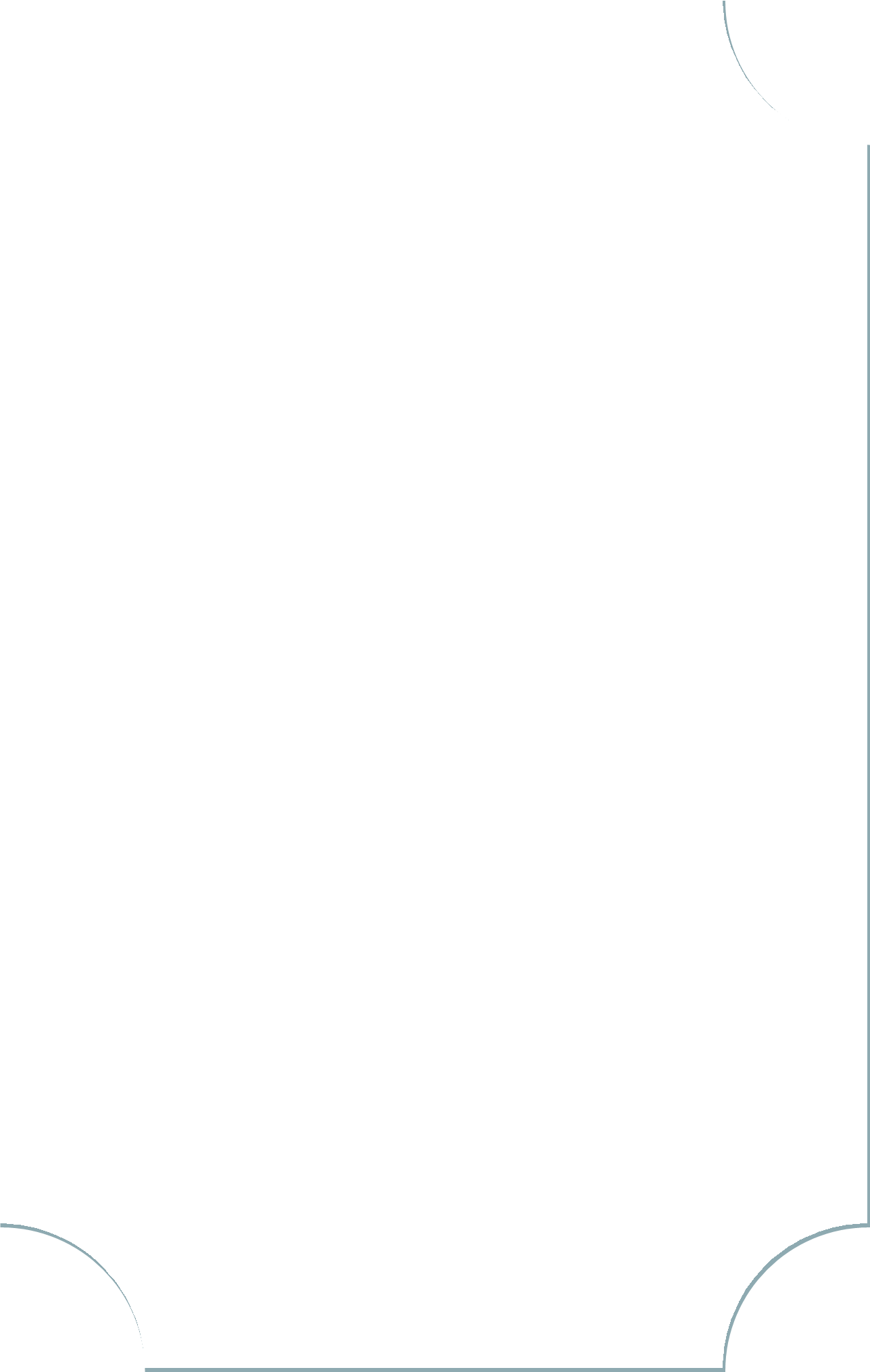 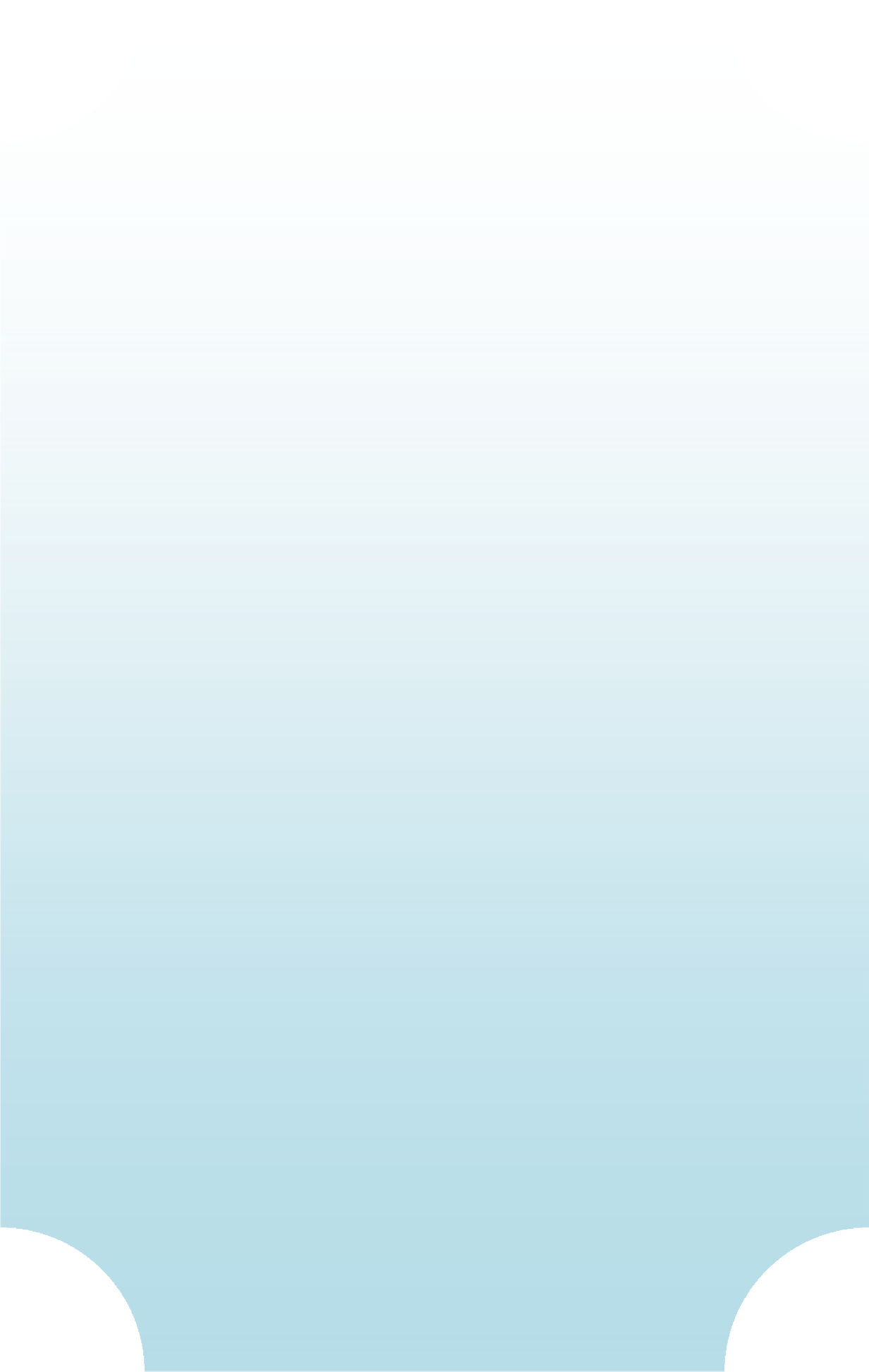 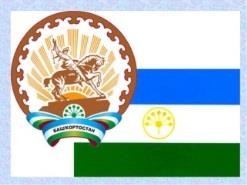 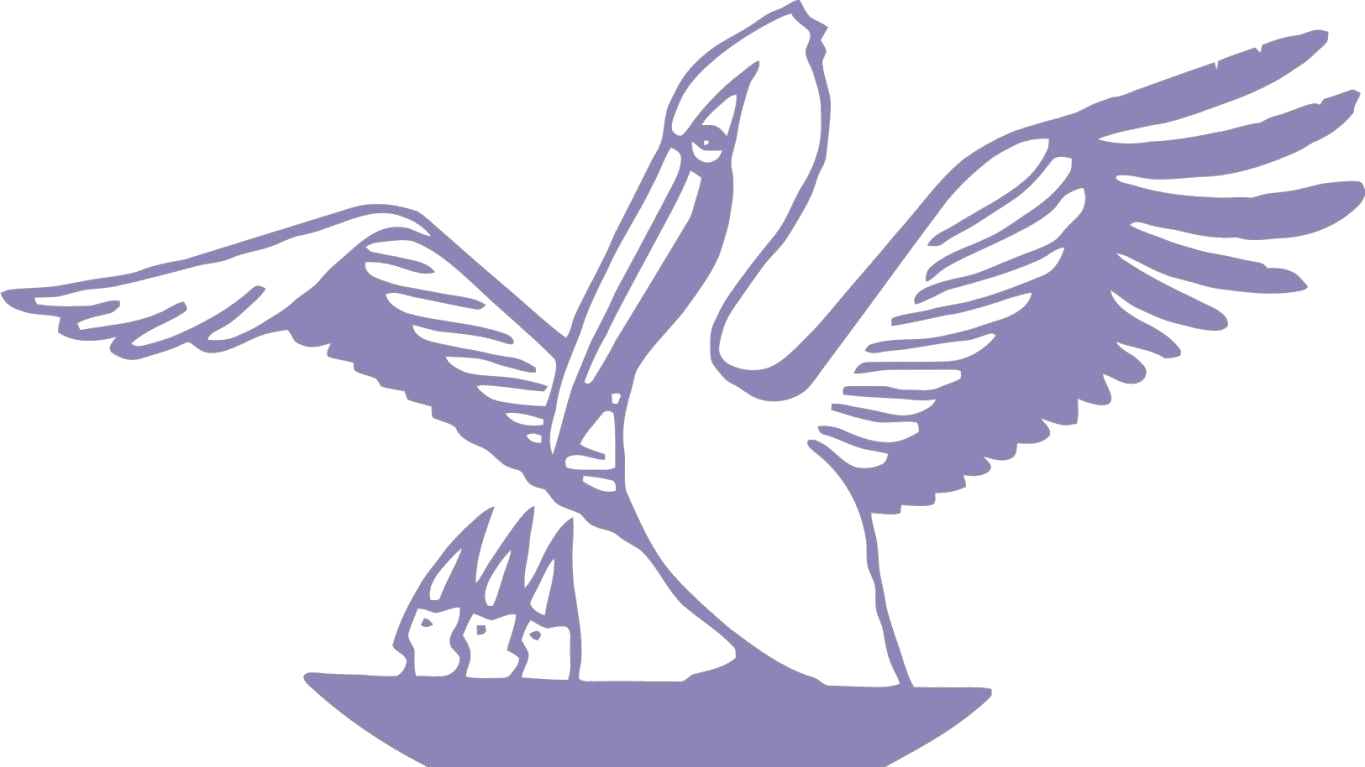 1 Поля информационной карты, выделенные курсивом, не обязательны для заполнения.Правильность	сведений,	представленных	в	информационной	карте,	под- тверждаю: 			( 					)(подпись)	(фамилия, имя, отчествоучастника)« 	» 	20 	г.(фотопортрет 46 см)Информационная карта участника XXV Межрегионального конкурса«Учитель года башкирского языка и литературы - 2020»(фамилия) (имя, отчество)( 		) (муниципальное образование РБ, субъекта РФ)1. Общие сведения1. Общие сведенияМуниципальное образование Республики Башкортостан /субъекта Российской ФедерацииНаселенный пунктДата рождения (день, месяц, год)Место рожденияАдреса в Интернете (сайт, блог), гдеможно ознакомиться с информацией об участникеАдрес школьного сайта в Интернете2. Работа2. РаботаМесто работы (наименованиеобразовательной организации в соответствии с уставом)Занимаемая должность(наименование в соответствии с записью в трудовой книжке)Преподаваемые предметыКлассное руководство в настоящеевремя, в каком классе (если есть)Общий трудовой стаж (полных летна момент заполнения анкеты)Общий педагогический стаж (полныхлет на момент заполнения анкеты)Квалификационная категория (еслиона имеется)Почетные	звания	и	награды (наименования и даты получения всоответствии с записями в трудовой книжке)Трудовая	деятельность	(всоответствии с записями в трудовой книжке) 1Преподавательская деятельность посовместительству (место работы и занимаемая должность)3. Образование3. ОбразованиеНазвание	и	год	окончанияорганизации	профессионального образованияСпециальность,	квалификация	подипломуДополнительное профессиональное образование за последние три года (наименования дополнительных профессиональных программ, местаи сроки их освоения)Знание	иностранных	языков(укажите уровень владения)Ученая степеньНазвание диссертационной работы(работ)Основные публикации (в т. ч. бро-шюры, книги)4. Общественная деятельность4. Общественная деятельностьУчастие	в	работе		общественных организаций		(наименование,направление деятельности)Участие	в	деятельности	управ- ляющего		совета	образовательнойорганизацииУчастие в разработке и реализации муниципальных,		региональных, федеральных,	международных программ и проектов (с указаниемстатуса участия)5. Семья5. СемьяСемейное положениеДети6. Досуг6. ДосугХоббиСпортивные увлеченияСценические таланты7. Контакты7. КонтактыРабочий адрес с индексомДомашний адрес с индексомРабочий телефон с междугороднимкодомДомашний телефон с междугород-ним кодомМобильный	телефон	с	междуго-родним кодомФакс с междугородним кодомРабочая электронная почтаЛичная электронная почта8. Документы8. ДокументыПаспорт (серия, номер, кем и когдавыдан)ИННСвидетельство	пенсионного	госу-дарственного страхования9. Личные банковские реквизиты9. Личные банковские реквизитыНаименование банкаКорреспондентский счет банкаБИК банкаИНН банкаРасчетный счет банкаЛицевой счет получателяМатериалы для размещения на сайте КонкурсаМатериалы для размещения на сайте КонкурсаВаше педагогическое кредоНравится ли Вам работать в школе?Почему?Ваши	профессиональные	и	личностныеценностиПодборка фотографийПодборка фотографийПортрет 913 см;Жанровая (с учебного занятия, внеклассного мероприятия, педаго- гического совещания и т. п.);Дополнительные жанровые фо- тографии (не более 5).Фотографии загружаются на сайт кон- курса в формате *.jpg с разрешением 300 точек на дюйм без уменьшения ис- ходного размера.